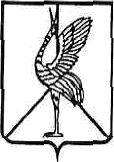 Глава городского поселения «Шерловогорское» муниципального района «Борзинский район»Забайкальского краяПОСТАНОВЛЕНИЕ23 марта 2022 года                                                                                              № 2поселок городского типа Шерловая ГораО назначении общественных обсуждений по проекту решения о предоставлении разрешения на условно разрешенный вид использования земельного участка В соответствии с ч. 11, 12, 14 ст. 31 Градостроительного кодекса Российской Федерации, п. 5 ст. 28 Федерального закона от 06 октября 2003 года № 131-ФЗ «Об общих принципах организации местного самоуправления в Российской Федерации», ст. 34 Устава городского поселения «Шерловогорское», Порядком организации и проведения общественных обсуждений и публичных слушаний по вопросам градостроительной деятельности на территории городского поселения «Шерловогорское», утвержденное постановлением главы городского поселения «Шерловогорское» от 22.03.2022 годом № 01, постановляю: 1. Местоположение земельного участка: Забайкальский край, Борзинский район, пгт. Шерловая Гора, вдоль автомобильной дороги федерального назначения А-350 «Чита-Забайкальск» на км 356+150 (справа), в кадастровом квартале 75:04:110404.Назначить общественные обсуждения по проекту решения о предоставлении разрешения на условно разрешенный вид использования земельного участка – объекты дорожного сервиса, расположенного в зоне специального озеленения (СП-4), категория земель – земли населённых пунктов. 2. Сроки проведения общественных обсуждений определить с 29 марта 2022 года по 05 апреля 2022 года. 3. Ознакомиться с документами можно в администрации городского поселения «Шерловогорское» в рабочее время по адресу: Забайкальский край, Борзинский район, пгт Шерловая Гора, ул. Октябрьская, 12 кабинет 5, тел. 83023334333, и на официальном сайте администрации городского поселения «Шерловогорское».4. Замечания и предложения по проекту решения о предоставлении разрешения на условно разрешенный вид использования земельного участка могут быть предоставлены заинтересованными лицами с 8-00 часов 29 марта 2022 года до 17-00 часов 05 апреля 2022 года: - в комиссию по подготовке правил землепользования и застройки городского поселения «Шерловогорское» в рабочие часы в письменной форме по адресу: Забайкальский край, Борзинский район, пгт Шерловая Гора, ул. Октябрьская, 12 кабинет 5;- посредством официального сайта администрации городского поселения «Шерловогорское» муниципального района «Борзинский район»;- посредством записи в журнале учета посетителей экспозиции проекта.   5. Настоящее постановление вступает в силу на следующий день после дня его официального опубликования (обнародования).Глава городского  поселения «Шерловогорское»                                                              А.В. Панин